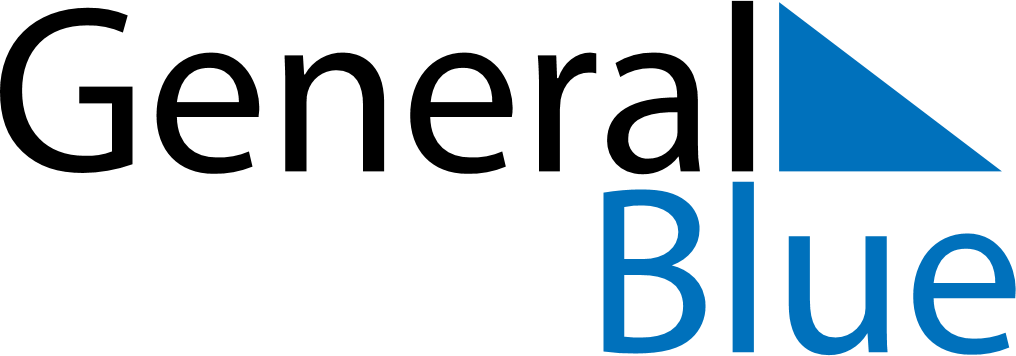 March 2021March 2021March 2021AlbaniaAlbaniaMondayTuesdayWednesdayThursdayFridaySaturdaySunday1234567League of Lezhë dayTeacher’s Day891011121314Mother’s DaySummer Day15161718192021Summer Day (substitute day)22232425262728Sultan Nevruz’s Day293031